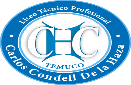 BIOLOGIAPRIMER AÑO MEDIO                                                                  TALLER N° 1TEORIAS DEL ORIGEN DE LA VIDACon el apoyo de la guía N°1  puede dar respuesta a las siguientes actividades:1.¿ Qué relación tiene el Libro del Génesis (Biblia) con la Teoría Creacionista?________________________________________________________________________________________________________________________________________________________________________________________________________________________________________________________________________________________________________________________________________________________________________________________________________________2. Construir una línea de tiempo sobre el origen de la vida con la información entregada.3. ¿Qué significa: La teoría de la Generación Espontánea no se obtuvo a través del Método Científico?________________________________________________________________________________________________________________________________________________________________________________________________________________________________________________________________________________________________________________________________4. Explique el razonamiento de Jan Baptiste van  Helmont.________________________________________________________________________________________________________________________________________________________________________________________________________________________________________________________________________________________________________________________________5. Anote en forma breve en que se sustentaba la Teoría de la Generación Espontánea.________________________________________________________________________________________________________________________________________________________________________________________________________________________________________________6. Describa y dibuje los experimentos de los científicos:     Redi, Spallanzani y Pasteur. (Observe las imágenes)7. ¿Quién fue Needham y cuál fue su posición frentes a el origen de la vida?________________________________________________________________________________________________________________________________________________________________8. Dibuje un matraz cuello de cisne y describa su importancia en la refutación de la Teoría de la Generación Espontánea.																																																              9. Complete la siguiente tabla:																					NOTA: Recuerda que tienes que tener un cuaderno o libreta para confeccionar tu diccionario de biología.Palabras las cuales debes buscar su significado y anotar en tu cuaderno diccionarioEnigma                                                                 11. AmoniacoEvolución                                                             12. CoacervadoHipótesis                                                              13.AminoácidoEspontáneo                                                         14.ProtenoidesOrgánica                                                               15.CosmozoariosInorgánica                                                            16.PanspermiaEsterilizado                                                           17. RibosaMatraz                                                                   18. NASAMicroorganismo			         19.nucleótidoMetano 				         20. ADN.TEORIACIENTIFICOFUNDAMENTO